Зарядка тонизирует организм, повышая основные процессы жизнедеятельности – кровообращение, обмен веществ, дыхание. При периодических занятиях улучшается сон, аппетит, повышается трудоспособность. Это прекрасное средство укрепления здоровья полезно всем – и пожилым людям и детям. Гимнастика вызывает большой интерес, как у детей, так и взрослых. Необходимо подобрать комплекс упражнений, подходящий именно вам и регулярно заниматься, а результаты не заставят себя ждать.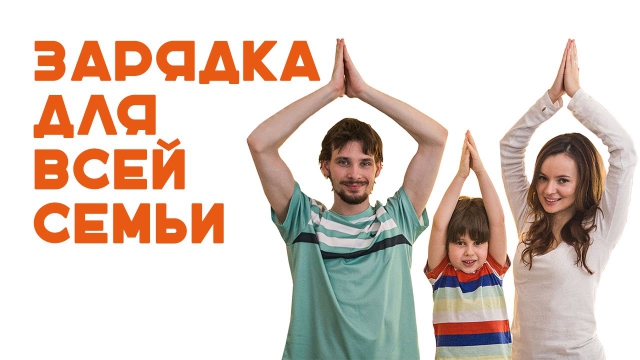           После гимнастики рекомендуются водные процедуры – влажное обтирание, душ. При выполнении упражнений необходимо следить за дыханием и самочувствием, интенсивные упражнения сочетать со спокойными, нормализующими дыхание. Главное, чтобы, как и при любом другом занятии, чтобы гимнастика доставляла вам и вашему ребенку удовольствие. Пусть утренняя зарядка не носит принудительный характер для малыша, разнообразьте движения, превратите гимнастику в игру, только вы знаете, что любит ваш ребенок и как его увлечь.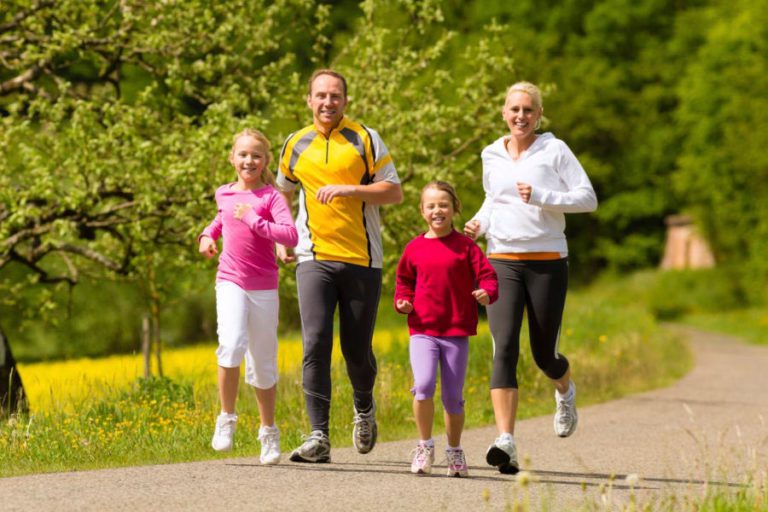 Общие правила для домашней зарядки:• Утренняя зарядка не может полноценно заменить подвижные игры или специальные физические упражнения• Одежда для зарядки не должна стеснять движения• Во время занятий предложите ребёнку сначала, например, сделать одно упражнение для рук и плечевого пояса, затем 2 – 3 упражнения для туловища и 2 – 3 упражнения для ног.• Заканчивать гимнастику лучше всего спокойной ходьбой• Продолжительность занятий с младшими детьми должна составлять около 5 минут, а со старшими детьми около 8 минут.• Не следует включать в домашнюю зарядку упражнения, требующие от ребёнка напряжённого внимания.• Занятия должны иметь определённую последовательность. Первые упражнения не должны требовать большие затраты сил, а последующие можно выполнять с большей нагрузкой.• Упражнения, вовлекающие большие группы мышц требуют меньшего количества повторений.• Если ребёнок теряет интерес к каким-то упражнениям, постарайтесь их заменить.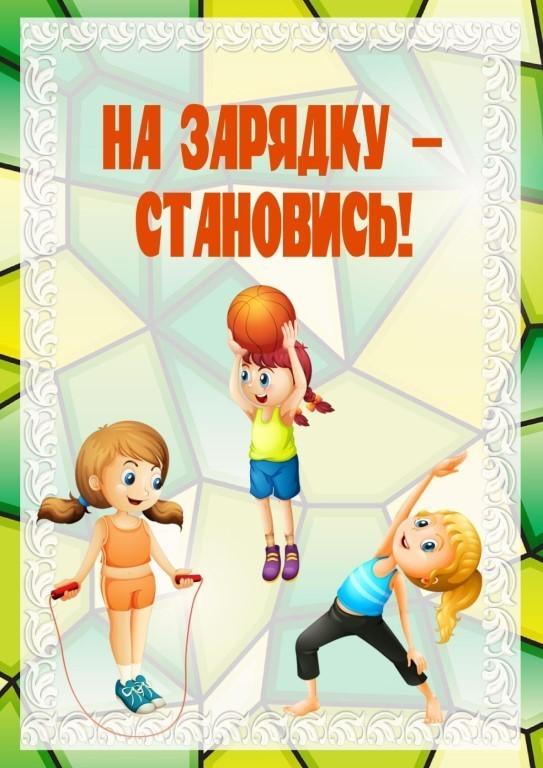 Семейный кодекс здоровья1. Каждый день начинаем с зарядки.2. Просыпаясь, не залеживаемся в постели.3. Берем холодную воду в друзья, она дарит бодрость и закалку.4. В детский сад, в школу, на работу – пешком в быстром темпе.5. Лифт – враг наш.6. Будем щедрыми на улыбку, никогда не унываем!7. При встрече желаем друг другу здоровья (Здравствуй!)8. Режим – наш друг, хотим все успеть – успеем!9. Ничего не жевать сидя у телевизора!10. В отпуск и выходные – только вместе! НЕПРОСТО НАйТИ ВРЕМЯ УТРОМ, ЧТОБЫ ДРУЖНО ВСЕЙ СЕМЬЕЙ СДЕЛАТЬ ГИМНАСТИКУ? ТОГДА МОЖНО ВЕЧЕРОМ!.. А МОЖНО В ВЫХОДНЫЕ!.. А ВСЕ ОСТАЛЬНОЕ, ИЗВИНИТЕ, ОТГОВОРКИ. ЭТО ЛУЧШЕ, ЧЕМ СМОТРЕТЬ ТЕЛЕВИЗОР, ИНТЕРЕСНЕЕ, ЧЕМ ЗАНИМАТЬСЯ ИНТЕЛЛЕКТУАЛЬНЫМИ РАЗВИВАЮЩИМИ ЗАНЯТИЯМИ И, БЕЗ СОМНЕНИЯ, ПОЛЕЗНЕЕ, ЧЕМ «СИДЕТЬ» В ГАДЖЕТЕ. И ДЛЯ ПАПЫ, И ДЛЯ МАМЫ, И ДЛЯ ДЕТЕЙ.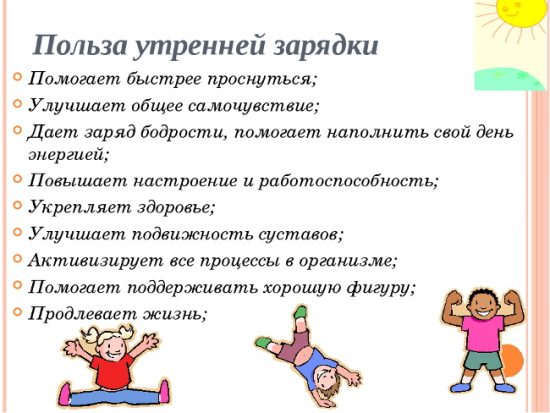 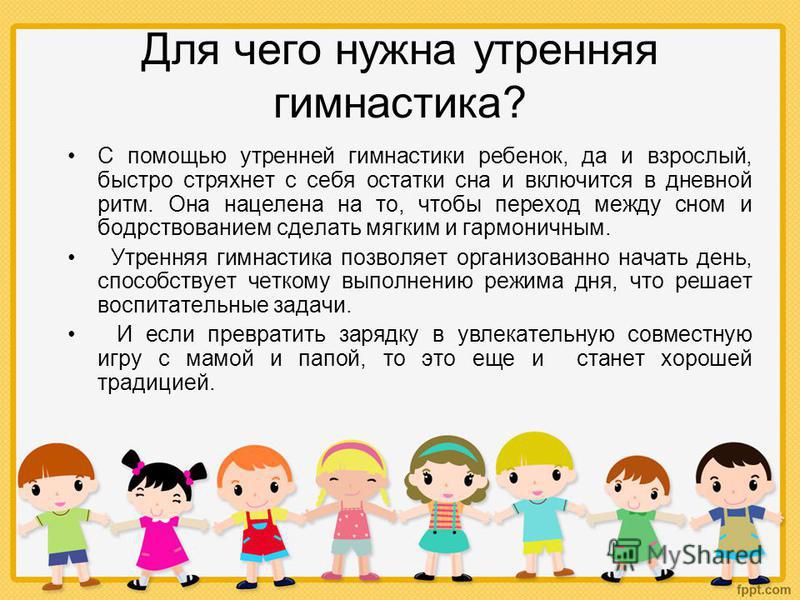 Осенью, весною,
Летом и зимой
Мы во двор выходим
Дружною семьёй.
Встанем в круг, и по порядку
Каждый делает зарядку.
Мама руки поднимает.
Папа бодро приседает.
Повороты вправо-влево
Делает мой братик Сева.
А я сам бегу трусцой
И качаю головой.Государственное бюджетное учреждение«Центр социальной помощи семье и детям города Сарова»Стационарное отделениеНа зарядку – всей семьей!Советы родителям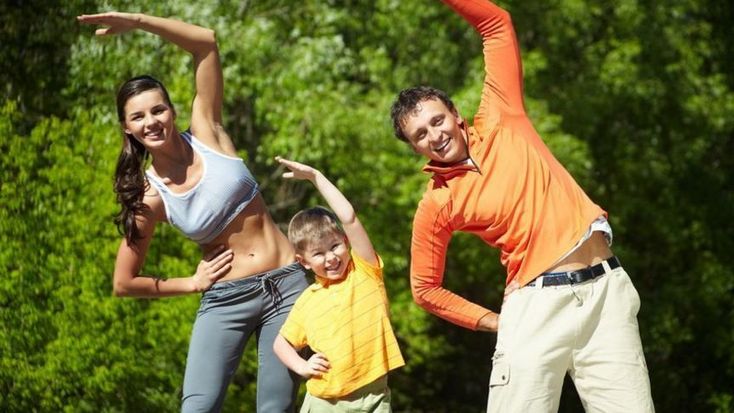 Кто с зарядкой дружит смело,
Кто с утра прогонит лень,
Будет смелым и умелым,
И веселым целый день.2018г.